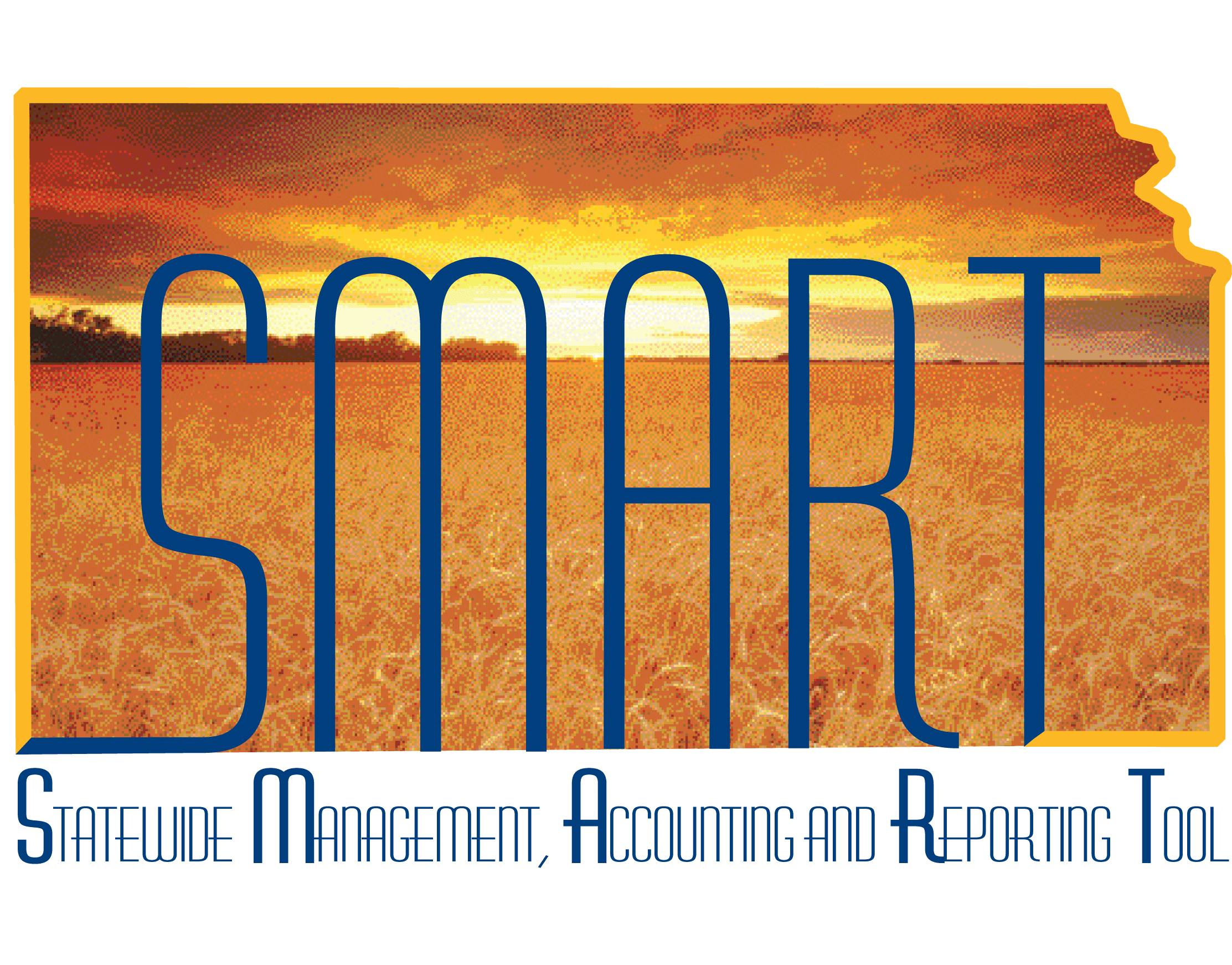 Training Guide – BillingCreating and Processing BillingState of KansasApplicable Role(s): Billing Administrator, Billing Processor and Central BI ConfiguratorTABLE OF CONTENTSBilling Overview	4	4End-to-End Billing Process	5Billing Roles	5Entering Bills Online	6	6Online Bill Entry	6Revenue Distribution Codes	18Enter Express Bills	18Updating Bills	18Copying Bills	20	20Copying Bills Overview	20Enter and Copy an Existing Bill	21Define Copy Group Header and Detail	24Run Bill Copying Group Process	27Create Recurring Bills	30	30Creating Bill Templates	30Running the Generate Recurring Bills Process	32Managing Installment Bills	33	33Entering an Installment Bill	33Building an Installment Bill Schedule	33Running the Generate Installment Bill Process	37Researching Bills	39	39Researching Bills Overview	39Researching Non-Invoiced Bill Lines	39Researching Non-Invoiced Bills	40Processing Pro Formas and Reconciling Non-Invoiced Bills	41	41Process Pro Formas	41Billing OverviewSMART Billing offers real-time receivable and billing visibility, tracking and control for reporting and financial data.  The streamlined approach enables users to bill customers quickly and efficiently.  The complete integration of Billing with other SMART modules allows for the reduction of duplicate entries and manual processing.Key TermsStandard Bill – A bill that is created by manual, online entry using the Standard Billing pages defined by Frequency as Once, Onetime bills, Installment bills, or Recurring bills; also known as a regular bill.Express Bill – The process of entering bills online quickly by adding or cloning existing bill lines in bulkInterface Bill – A bill that is automatically created from data interfacing from  Project CostingBill Type – A category of activity that should be grouped together on a particular billBill by Identifier – This is also known as the Bill Type Identifier (Bill Type).  SMART Billing uses the bill-by ID to define how to group billing activity on invoices when it is added to a bill through data interfacing from Project Costing.  A bill-by ID that you define can appear as the default at the customer, bill source, bill type, and business unit levels.Revenue Distribution Code – Codes used to simplify the process generating accounting entries by defining a valid combination of ChartField valuesOpen Item – Amounts that are billed to a customer but are not yet paidEnd-to-End Billing ProcessFigure 1. Billing Lifecycle ProcessBilling RolesTable 1. Billing Roles and Role DescriptionsEntering Bills Online Online Bill Entry**If Billing has not been utilized by an agency since implementation, configuration should be updated before proceeding with Online Billing.  Enter a Service Desk ticket for configuration changes.In order to conduct business with customers, information needs to be tracked about including general and processing information and roles and correspondence options. Online bill entry enables you to enter bills manually into SMART.  Each bill that you enter must have a header and at least one line.  The order of page data entry is as follows: Header – Info 1, Line – Info 1, Line – Info 2, and Acct. Rev Distribution page.Bill Header: The bill header contains valuable information, such as the bill source, the bill type, the customer information, and payment terms.  It also includes receivable information and any additional internal or printed notes that need to be included for the bill.  Where  the bill came fromWhere the bill is goingWhen the bill is sent to the customerThe frequency of the billNote: Header Info 1 is general information and Header Info 2 is additional information.  This information is added when entering a regular bill.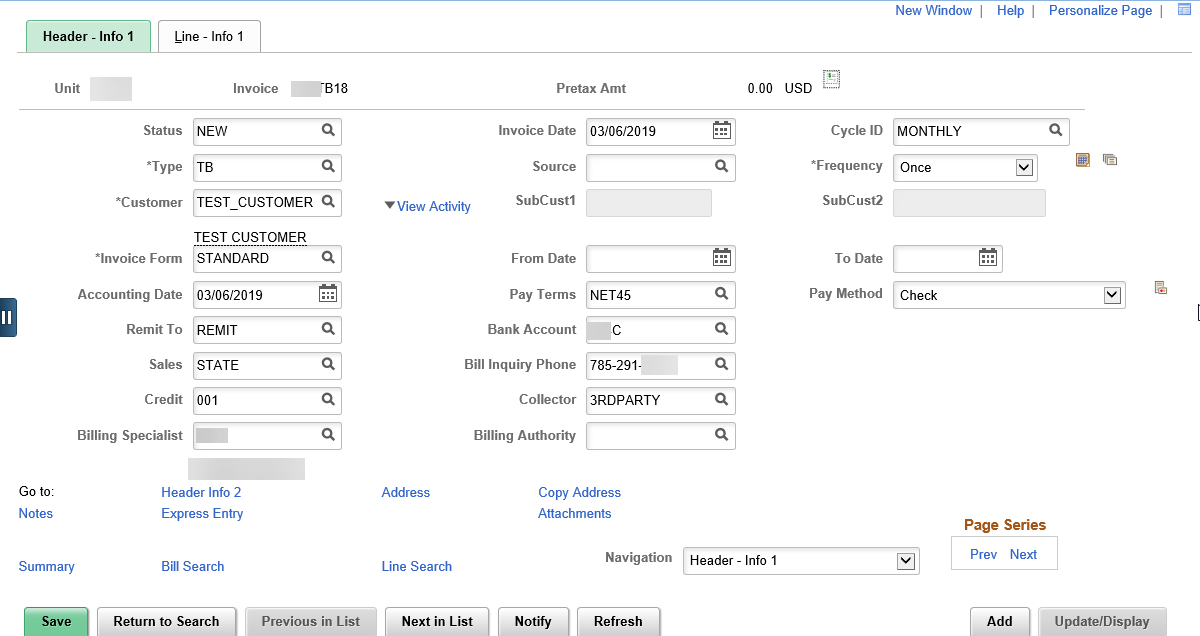 Figure 2. Header-Info 1 PageTable 2. Header - Info 1 Page ElementsLine –Info 1 Page:Use this page to enter bill line general data and the bill Identifier.  Identifiers are created with an association with distribution codes.  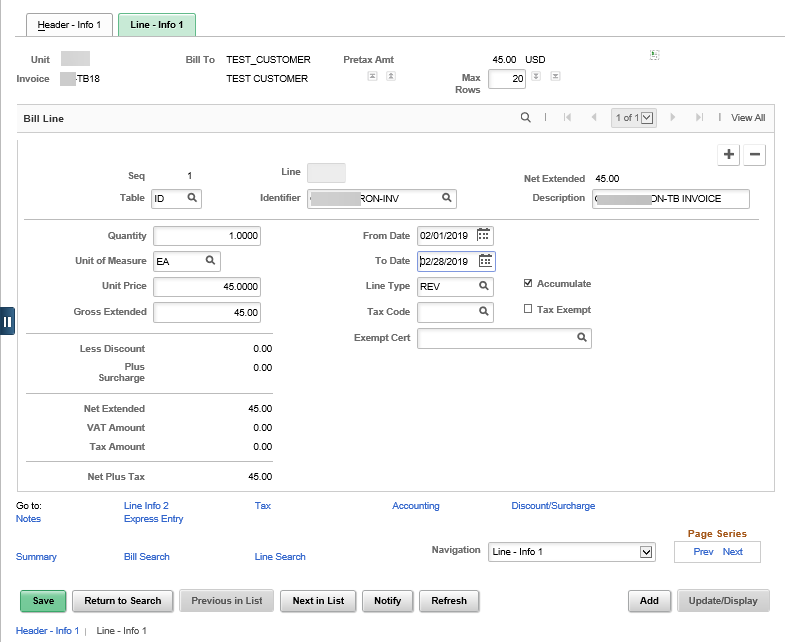 Figure 3. Line-Info 1 PageTable 3. Line-Info 1 Page ElementsLine-Info 2 Page:Use this page to enter an entry type and reason code that relates to the distribution code.  When bills move into Accounts Receivable, all billing distribution codes are no longer available.  The only way to verify the accounting information in AR on a bill is to view the bills Entry Type and Reason Codes.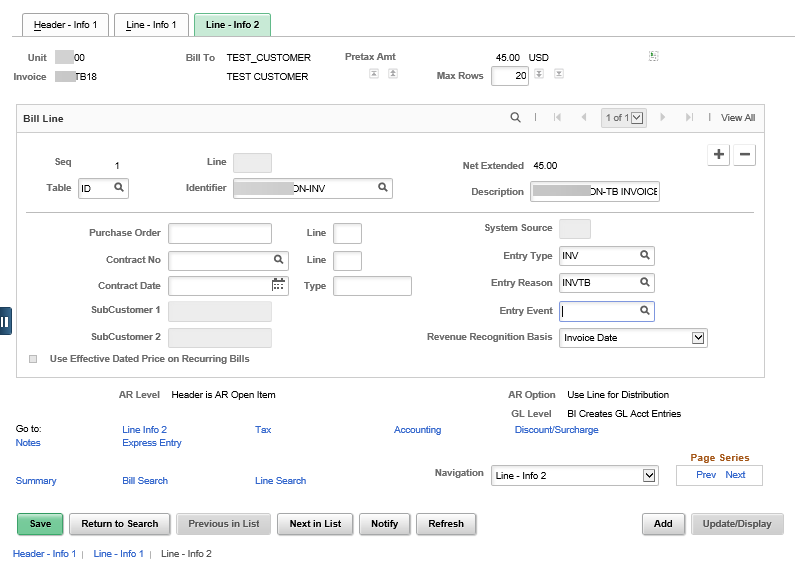 Figure 4. Line - Info 2 PageTable 4: Line –Info 2 Page ElementsAcctg – Rev Distribution Page:Use this page to view/enter/update bill line accounting information.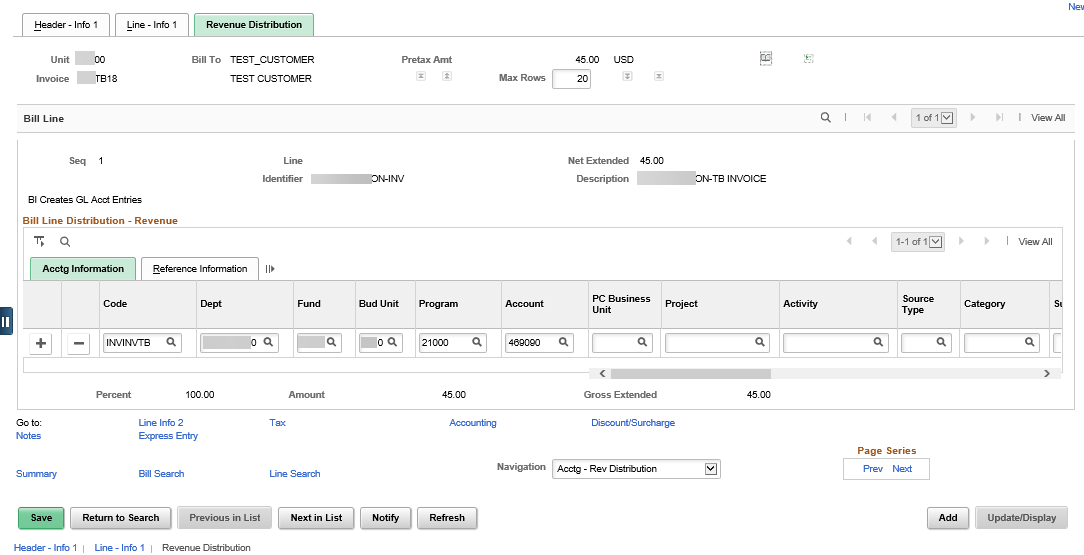 Figure 5. Acctg-Rev Distribution PageTable 5.  Acctg-Rev Distribution Page ElementsNote Pages:SMART allows users to incorporate notes on bill headers and/or bill lines that can be seen on the customer invoice, or used for internal agency use only.  There are two different types of notes, Standard and Free form.  Standard notes are notes that are generally used repeatedly on customers or specific invoices.  For example, a standard note, within the note type of ADJUST, might state, “Please note that an adjustment has been made to your account to reflect the proper balance.”Note: Standard notes must be associated with a note type.  Some standard notes are predefined in SMART.  Agencies can also create and maintain standard notes.  Free-form notes are generally notes that are customer or scenario specific.Header Note PageUse this page to enter header notes.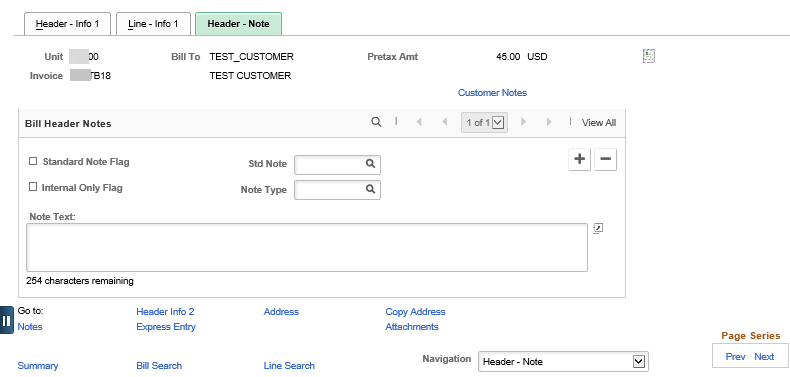 Figure 6. Header Note PageTable 6. Header Note Page ElementsLine Note PageUse this page to enter line notes.Figure 7. Line Note Page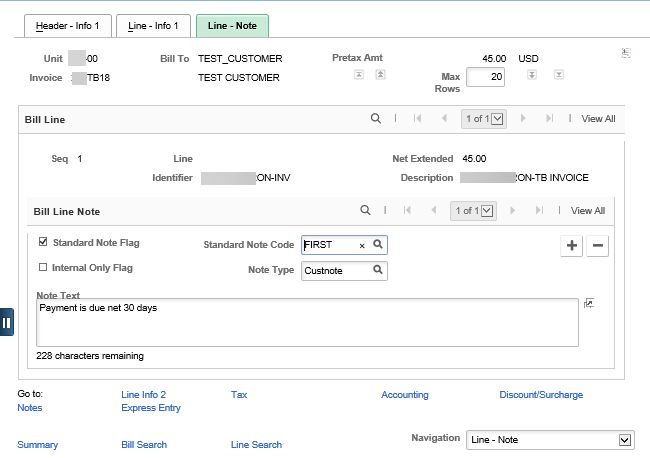 Revenue Distribution CodesRevenue distribution codes are set up and used in SMART Billing to generate a combination of ChartFields for fundingThese codes default from the Identifier and can be overwritten on the bill when necessary Distribution codes are created based directly on entry type and reason codes.  If a distribution code is not selected, but entry type and reason codes are, ChartFields are NOT populated.  Entry types and reason codes must be selected so that a record of distribution information can be found in Accounts Receivable.    There may be situations when modifications to the ChartField information are necessary.  This can be done by selecting a different distribution code.  If a different distribution code is selected all ChartField information is removed, and new ChartField information is populated.  You can change ChartFields within the defaults Enter Express Bills**Express Bills are not encouraged.  For large numbers of bills and lines, there is now the Billing Worksheet Upload that is encouraged.  Submit a Service Desk ticket for more information.SMART Express Billing combines the standard bill entry pages to reduce the number of pages that you need to access when entering bills online.  Express billing enables you to:Enter bills online quickly, especially when you have a large number of lines per billAdd and clone existing bill lines in bulkWhen entering data on the Add New Value page for Express Billing, SMART auto-populates the necessary information on the Header-Primary page.  It is best practice to verify that the information is correct before continuing to enter information on the Line List page.Updating Bills	SMART Billing provides bill header data and bill line data online for inquiry, regardless of the bill statusWhen updating bills, it is best practice to change the bill status to HOLD (HLD) while making changes to the bill    End users cannot update bills with a bill status of INV.  A rebill must be created. Rebills and other adjustments will be covered in AR354, Advanced Billing Process  Copying BillsCopying Bills OverviewCopying Individual BillsThere may be situations when you need to enter a bill that is very similar to an existing bill.  You can choose to copy the existing bill and update this bill as necessary.  Copying bills can save data entry time and minimize the potential for errors.You can copy any bill regardless of its status.  When you copy a bill, all bill information including notes and accounting distribution is copied from the original bill.  The only information that does not copy from the original bill is the bill status, the invoice date, and the invoice number. When you copy a bill, the new bill is created with a status of NEW and a blank invoice date.  The current system date is specified as the date on which the bill was created.  After a bill has been copied, you can edit any field.Copying Groups of BillsYou can define a group of bills to be copied together.  In doing so, you must define a copy group header for each group of bills to be copied together.  After you have defined the copy group header, you attach and use the bills as copy templates.  You can assign as many bills as required to a copy group header.  You must also assign the beginning date, ending date, and the new bill status to the copy group detail. You can choose any bill to be used as a copy template, regardless of the status.  All bill information, including notes and accounting distribution is copied from the original bill.  The only information that does not copy from the original bill is the bill status, invoice date, and invoice number.  The new bill is created with the status designated by the copy detail, a blank invoice date, and the current system date as the bill-added date.  You can edit any field on the newly created bill, if necessary. You can copy the same copy group an unlimited number of times within the date range defined.  When using a copy group, you are not required to copy all the templates in the group.  Instead, you can select which templates are to be copied. When you use a copy group for copying, the invoice number is set by default to NEXT.  However, you can override the default and manually assign the invoice number (at the agency’s discretion).  For example, suppose your company leases office space in a building.  Each tenant's monthly rent is set up as a recurring bill because the monthly rent is a predefined amount for the term of the lease.  In addition to the building space, you provide each tenant with cleaning services, which are billed on an "as used" basis.  To save data entry time, you can set up a template for each tenant's cleaning service charges as a copy group.  Each month, you can select the templates for the tenants who have used the cleaning service.  After the manually run copy group process is completed, the bills are ready to finalize and print. To copy groups of bills together in a group, you need to:Define the copy group header informationAssign bills to the copy groupsDefine the copy group detailsRun the Bill Copy Group process (BICPYGRP)Figure 9. Copying Groups of Bills ProcessEnter and Copy an Existing BillCopy Single Bill Page:Use this page to copy the information of an existing bill to a new bill.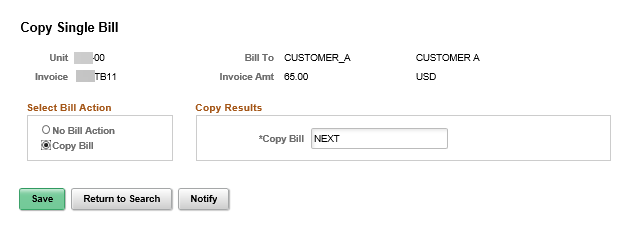 Figure 10. Copy Single Bill PageHeader – Info1 Page:Use this page to access and review bill header general information.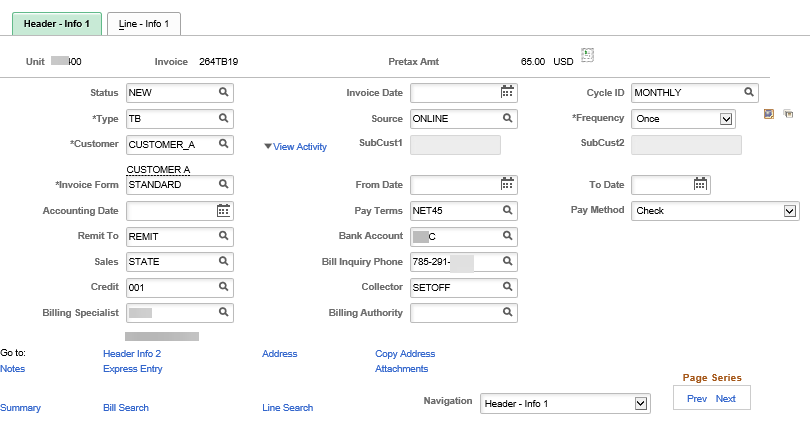 Figure 11. Header - Info 1 PageLine – Info 1 Page:Use this field to enter bill line general data.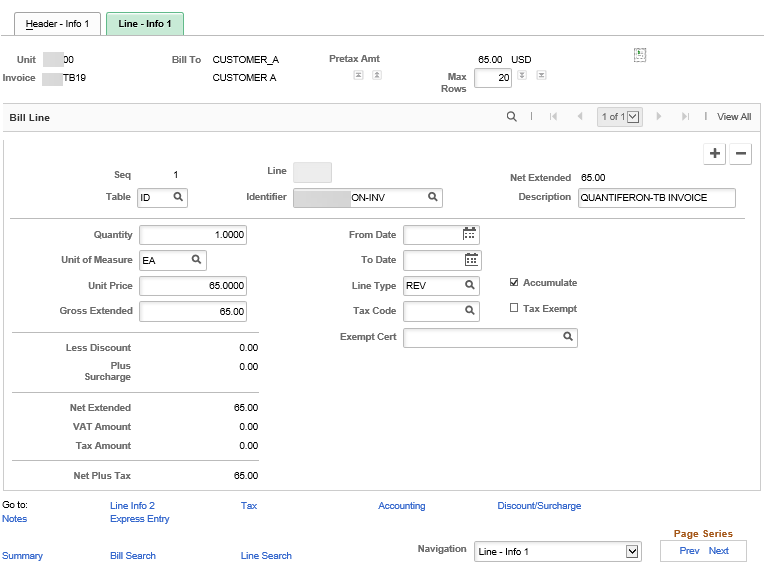 Figure 12. Line - Info 1 PageDefine Copy Group Header and DetailCopy Group Header Page:Use this page to define copy group header information.  This is the first required step to define groups of bills to be copied together in a batch.  This utility is useful if you have bills that you invoice each month and only a small portion of the information changes.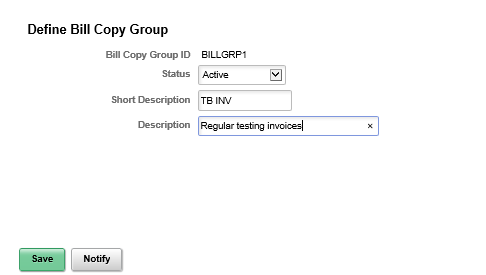 Figure 13. Copy Group Header PageTable 7. Copy Group Header Page ElementsDefine Copy Group Detail Page:Use this page to assign bills to appropriate copy groups.  This is the second required step when defining groups of bills to be copied together in a batch.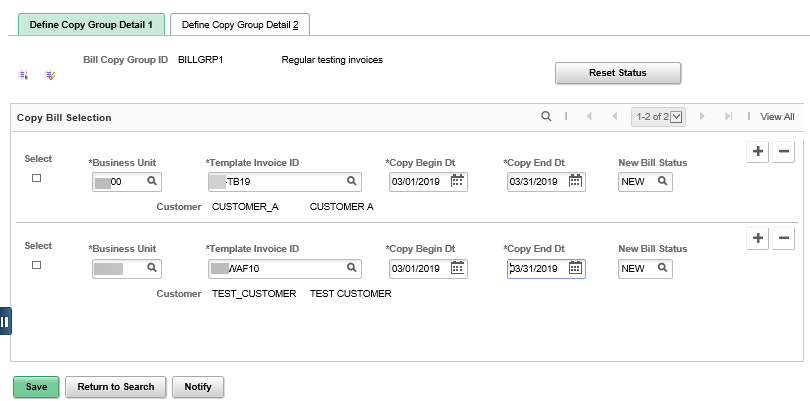 Figure 14. Define Copy Group Detail 1 PageTable 8. Define Copy Group Detail 1 Page ElementsDefine Copy Group Detail 2 Page:Use this page to define copy group details.  This is the third required step when defining groups of bills to be copied together in a batch.  After running the Copy Group of Bills process, return to this page to verify invoice numbers or process error details.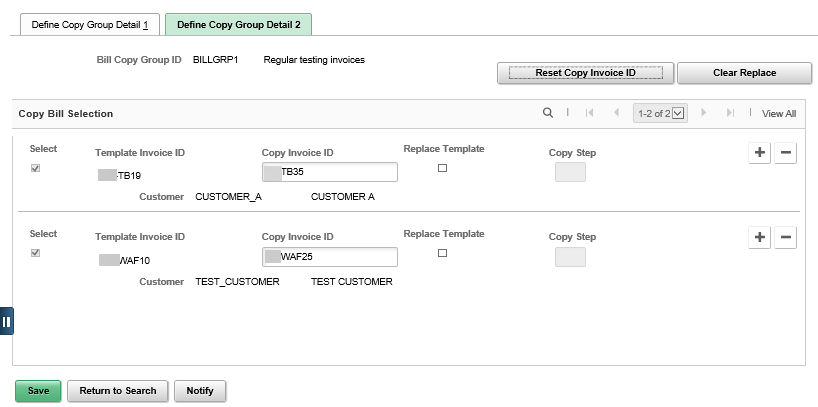 Figure 15. Define Copy Group Detail 2 PageTable 9. Define Copy Group Detail 2 Page ElementsRun Bill Copying Group ProcessAfter you have defined a copy group header and assigned bills, run the bill copy group process to produce bills identical to the template bills.  This is the fourth required step to copy a bill group. Run Bill Copy Group Page:Use this page to process the group of bills you wish to copy.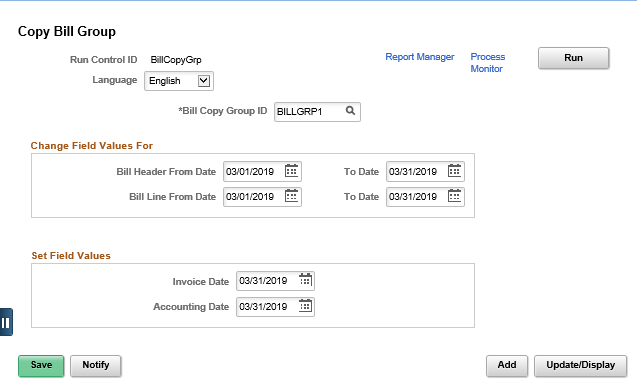 Figure 16. Run Bill Copy Group PageTable 10. Run Bill Copy Group Page Elements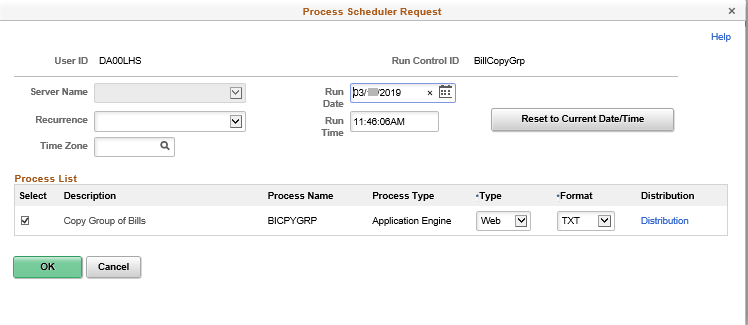 Figure 17. Process Scheduler Request PageClick the OK button to return to the Run Bill Copy Group page.  Click the Process Monitor button.  When Run Status is Success and Distribution Status Posted, the bills have been copied.Create Recurring Bills**The following section has not been tested extensively with the latest upgrades.  If interested in this functionality, please submit a Service Desk ticket.Creating Bill TemplatesTo create a recurring bill template, enter a new bill that specifies a billing cycle ID with recurring bill parameters, set Recurring as the frequency, and complete the Recurring Bill Schedule page  Recurring bills are created, according to the defined schedule established when the Recurring Bill Generation process is runRecurring bills cannot be created until the recurring bill template is set to the status of RDY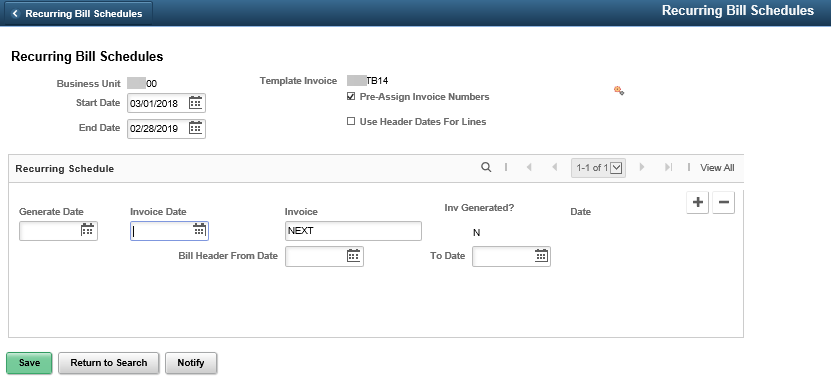 Figure 18. Recurring Bill Schedule PageTable 11. Recurring Bill Schedule Page ElementsRunning the Generate Recurring Bills ProcessGenerate recurring bills after the bill template with bill schedule is created.  The bill template also needs to be set to RDY.  Recurring bills are created when the Generate Recurring Bills process is run.Generate Recurring Bills Page:Use this page to generate recurring bills.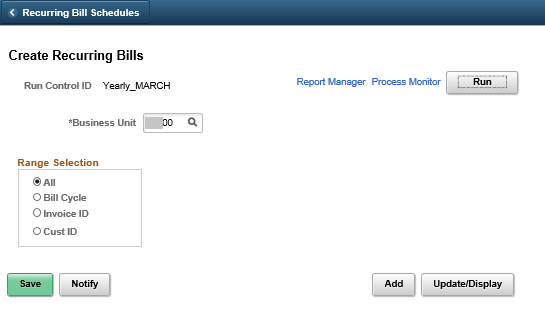 Figure 19. Recurring Bill Schedule PageTable 12. Recurring Bill Schedule Page ElementsManaging Installment Bills**The following section has not been tested extensively with the latest upgrades.  If interested in this functionality, please submit a Service Desk ticket.Entering an Installment BillEach installment-billing invoice carries its own information for accounting.  SMART copies the default information from the template for installment billing invoices to the individual installment invoices.  This means that Standard Bill must be saved with a Frequency of Installment. Building an Installment Bill ScheduleSMART Billing enables to build a schedule for installment bills.  You can customize the schedule based on your customer's requirements.  Tasks in building a schedule include:Adding billing terms applied to the installment billsGenerating a bill schedule based on an installment bill planAfter an installment bill is created, the bill status must be changed to RDY to allow for processing (this is done on the Header-Info 1 page)Installment Bill Terms Page:Use this page to select installment-billing plans.  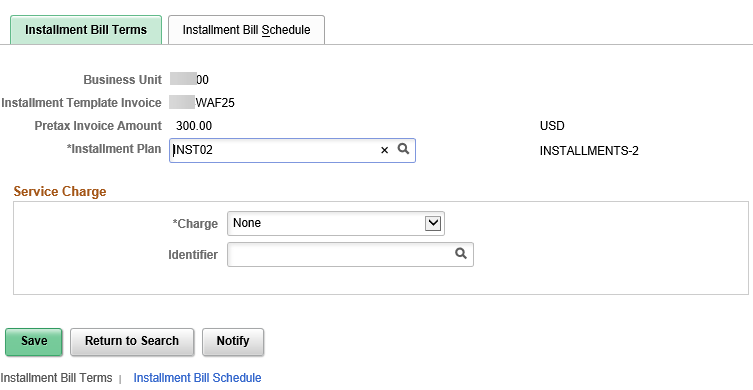 Figure 20. Installment Bill Terms PageTable 13. Installment Bill Terms Page ElementsInstallment Bill Schedule Page: Use this page to create schedules based on the installment billing plan and bill cycle parameters.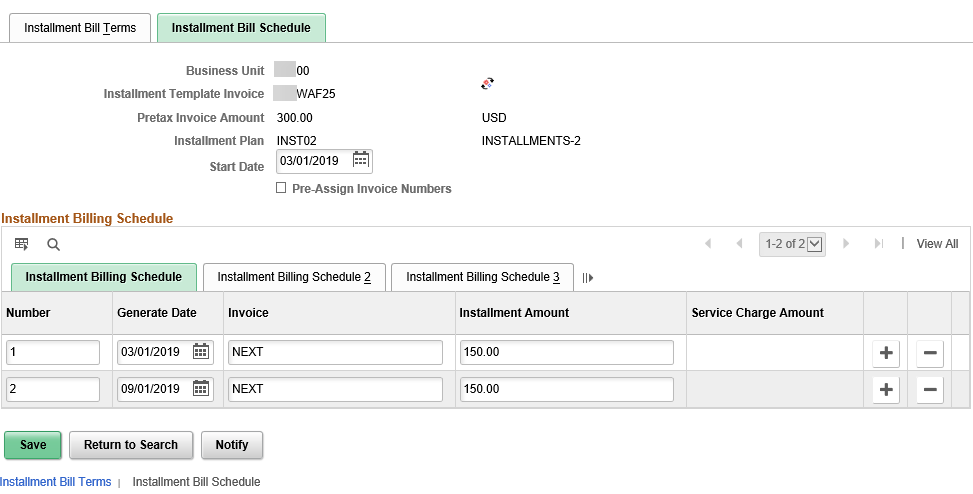 Figure 21. Installment Bill Schedule PageTable 14.  Installment Bill Schedule Page ElementsInstallment Billing Schedule Tab Expanded:This tab displays the bill schedule generated for the installment bill.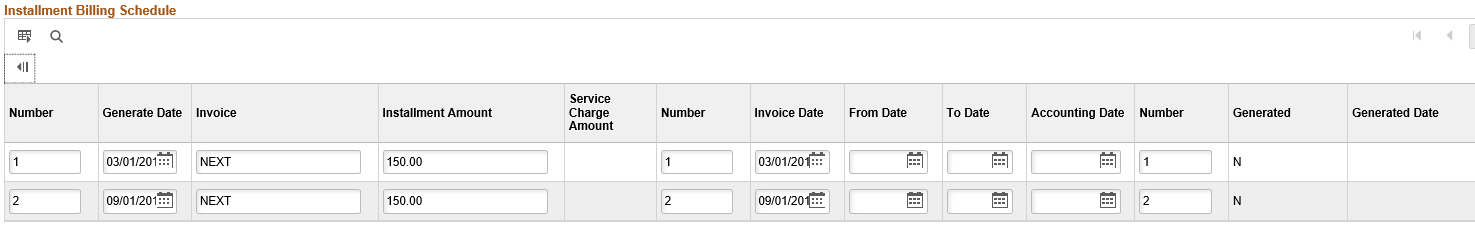 Figure 22. Installment Billing Schedule Tab ExpandedInstallment Billing Schedule 2 Tab Expanded:This tab displays the invoice date, and the accounting date, once the invoice has been posted to the GL.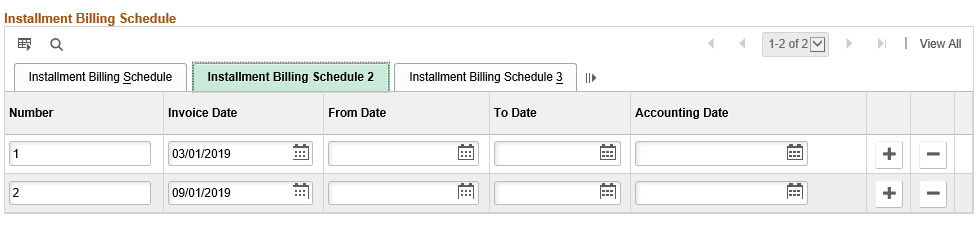 Figure 23. Installment Billing Schedule 2 Tab Installment Billing Schedule 3 Tab Expanded:This tab displays the date the actual invoice is generated.  If the invoice has been generated, you can select the View Header Details button to navigate directly to the bill header.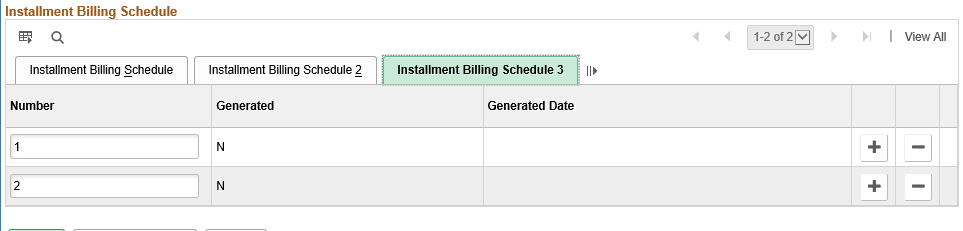 Figure 24. Installment Billing Schedule 3 Tab Running the Generate Installment Bill ProcessYou can generate installment bills after the bill template and the bill schedule are defined.  You also need to ensure that the status of the installment bill template is set to RDY (Ready).  Installment bills are created when you run the Generate Installment Bills process.  The Generate Installment Bills process enables you to generate recurring bills according to billing cycle ID, invoice ID, or customer ID.After the process has been run to success, return to the installment bill schedule page to verify on the Installment Billing Schedule 3 tab that the invoices have been generated (Y)Generate Installments Page:Use this page to enter the request parameters.  These parameters are used to define the processing rules and data to be included when the process is run.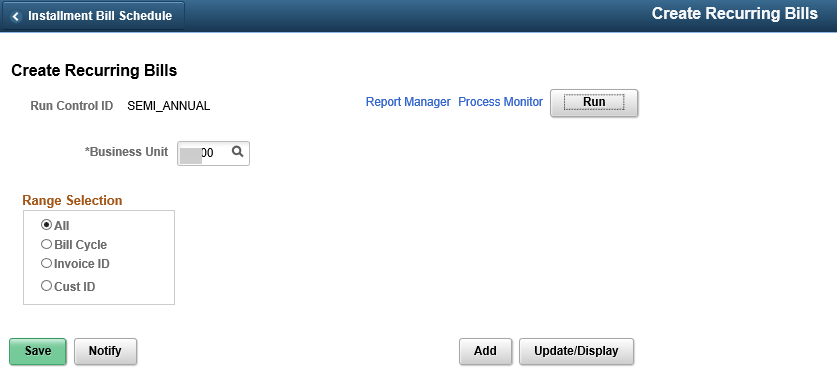 Figure 25. Generate Installments PageResearching BillsResearching Bills OverviewSMART Billing enables you to search for bills by specifying criteria.  You can search for a single bill, a group of bills, a single bill line, or a group of bill lines.Bill Not Invoiced and Lines Not Invoiced pages enable you to search for bills and lines not invoiced.  These pages provide links to the pages you to modify information. You can also use the Bills Invoiced and Lines Invoiced pages to search for any bill or bill lines, regardless of status.  With these pages, you can only view bill and bill line information.  Researching Non-Invoiced Bill LinesSMART enables you to search for bills and bill lines based on a search criterion.  When searching for a non-invoiced bill line, you can review and update information.Bill Line Search:Use this page to search for any non-invoiced bill lines.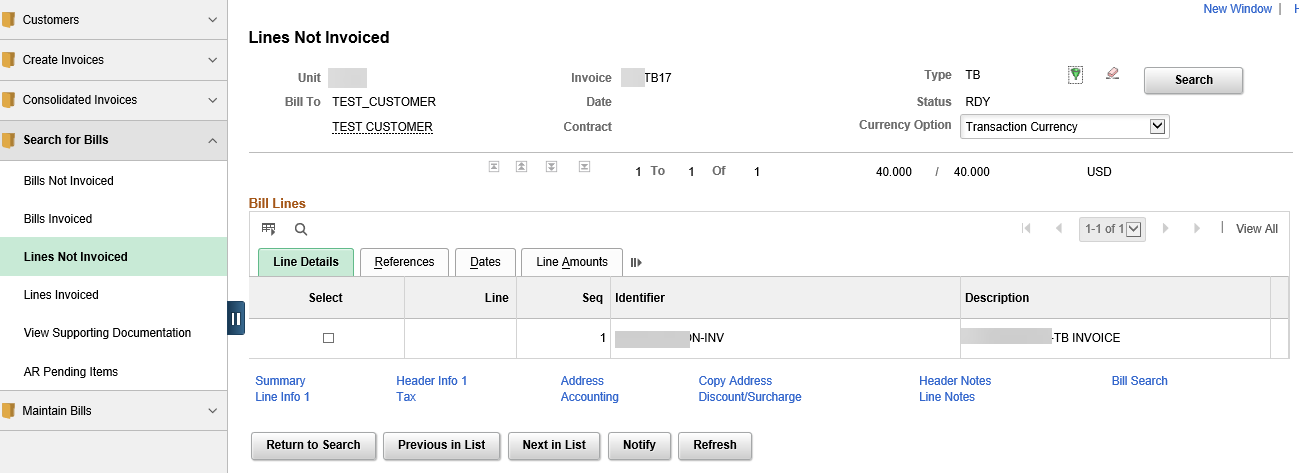 Figure 26. Bill Line Search PageResearching Non-Invoiced BillsIn SMART Billing, you can search for bills by specifying a search criterion.  This enables you to review only those bills that meet your requirements.  When searching for a non-invoiced bill, you can review and update information.Bill Summary Info Page:Use this page to review bill summary information.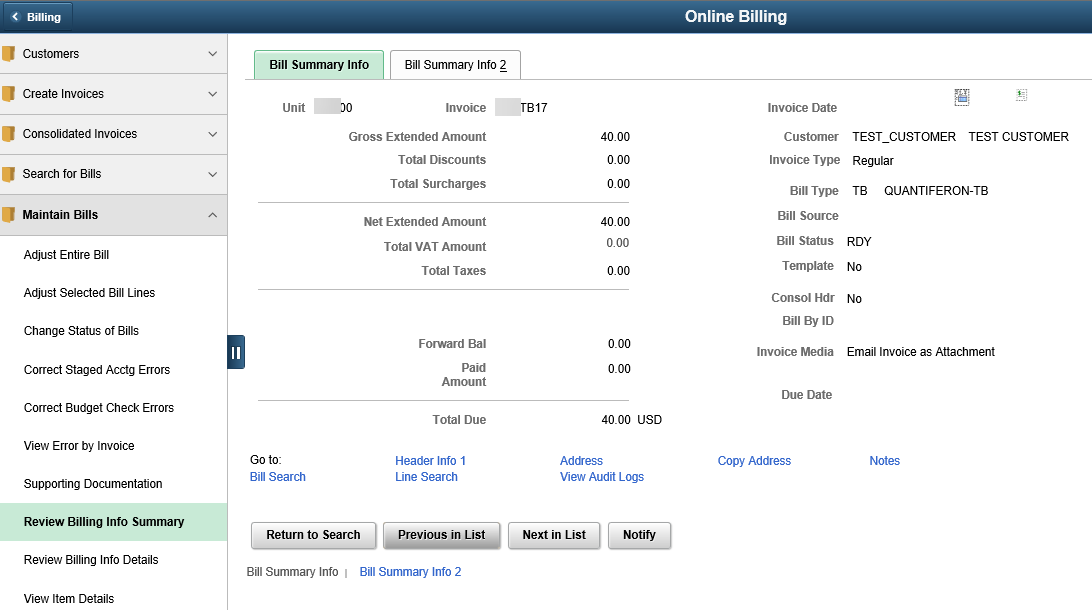 Figure 27. Bill Summary Info PageProcessing Pro Formas and Reconciling Non-Invoiced BillsProcess Pro FormasA Pro Forma is a preview of Billing invoice that can still be modifiedA Pro Forma is identical to an invoice except for two things: the word "Pro Forma" appears at the top of the page instead of "Invoice," and the estimated due date is printed instead of the actual due date.  You can generate a Pro Forma before or after bills are in the RDY state, since you are producing a "sample" invoice.  Printing Pro Formas enables you to review and correct errors before bills are invoiced.A Pro Forma may also be generated from the Standard Billing entry page.  At the upper right, clicking the  icon will generate a Pro Forma invoice.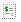 The first time you generate a Pro Forma invoice, you will “Add a New Value” to create a Run Control ID.  You can reuse the Run Control ID for future Pro Formas.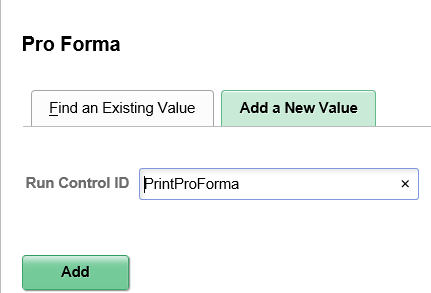 Figure 28. Pro Forma – Add a New Value Page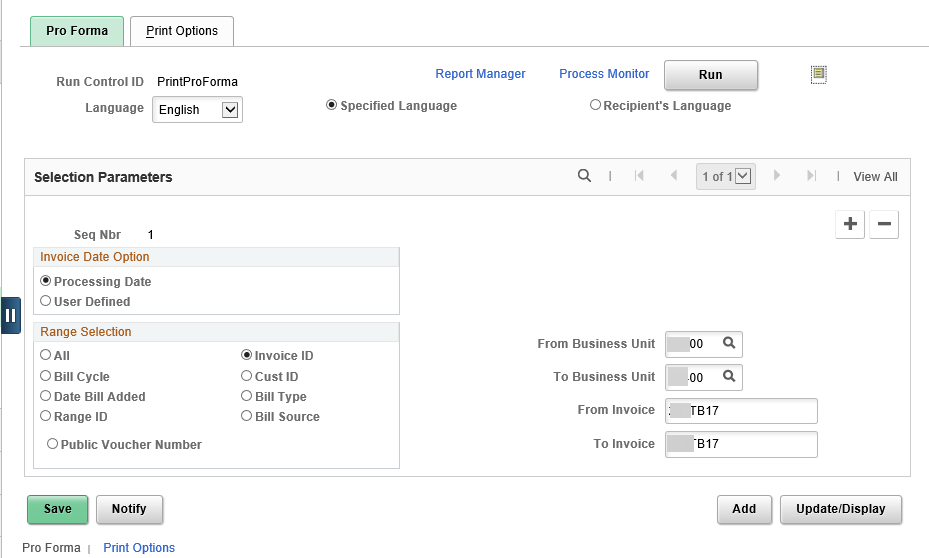 Figure 29. Pro Forma PageTable 15. Pro Forma Page Elements  Figure 30. Process Scheduler Request Page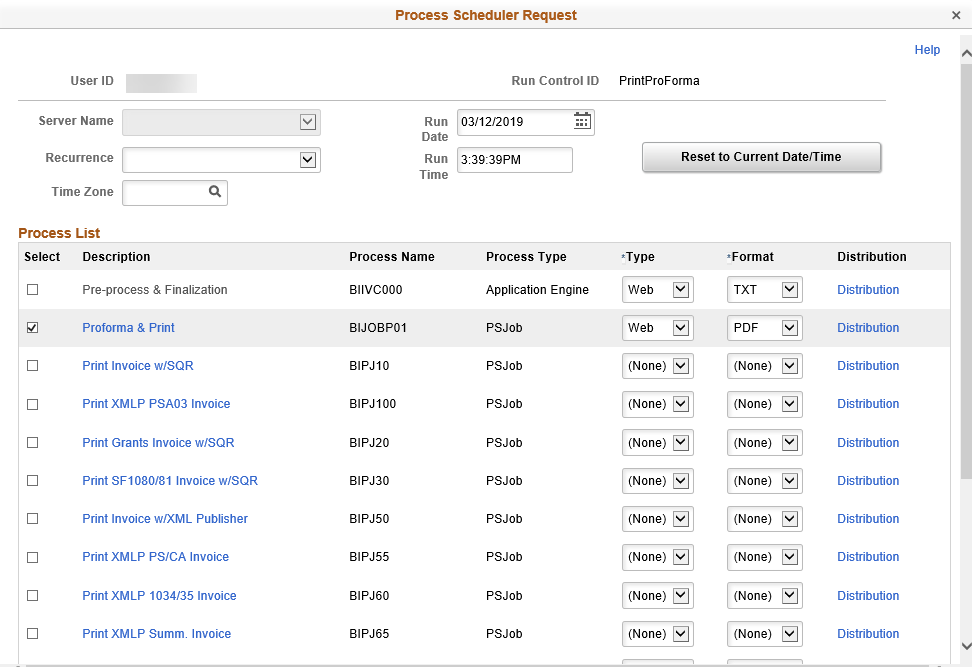 Clicking OK on the Process List page returns you to the Pro Forma Page.  The next step is to click the Process Monitor link to access the Process List page.Figure 31. Process List Page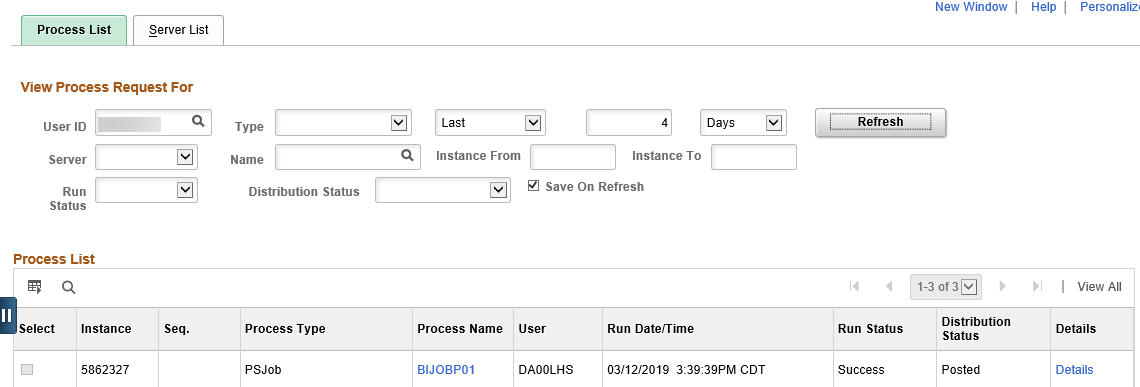 Click the Go Back to Pro Form link at the bottom on the Process Scheduler page.  Select the Report Manager link at the top of the page.  Select the BIXPRNT00 pdf file hyperlink.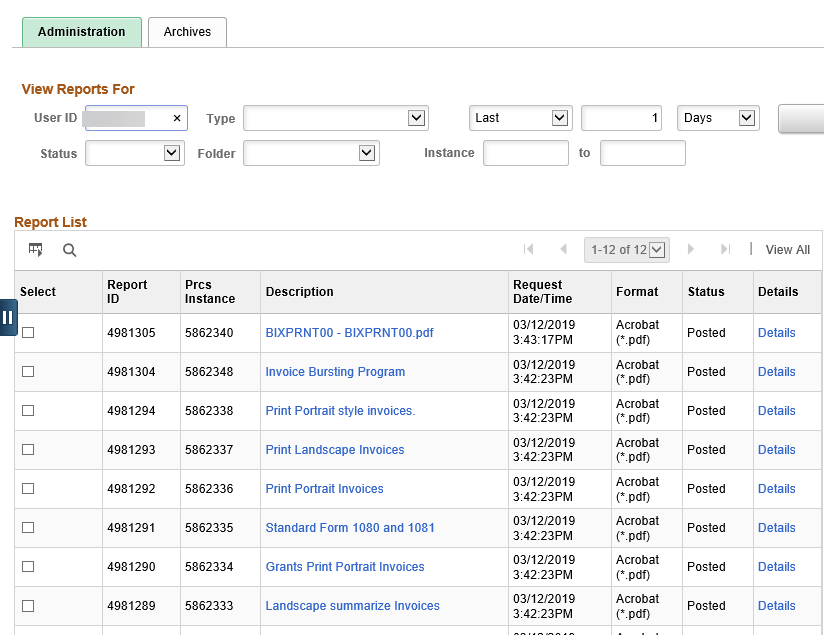 Figure 32. Report Manager  PageRoleDescriptionBilling AdministratorThis role is responsible for setting bills to "ready" status and running the process to finalize invoices, as needed.  This role also maintains agency-configured values in the Billing module.Billing ProcessorThis role is responsible for creating new standard invoices and Pro Formas, copy single or groups of bills, reprint and review invoices, setting up and modifying installment schedules, creating new consolidated invoices, and printing invoices.Central BI ConfiguratorThis role is responsible for maintaining centrally controlled BI configuration values such as Remit To Addresses and Billing Sources.Page NameNavigationHeader –Info 1 Billing Homepage > Online Billing >  Create Invoices > Standard Billing > Header-Info 1NavBarHeader –Info 1Navigator > Billing > Maintain Bills > Standard Billing > Header-Info 1 FieldDescriptionStatusStatus is usually defined as NEW, RDY, and INV to name a few of the options.  Invoiced means that an invoice has been printed and an invoice number has been assigned.  A non-invoiced bill is one that has not been printed.  Bills are always created with a status of NEW and moved to RDY when they are ready to be invoiced.  The change from NEW to RDY must be done by the user.Invoice DateUse this field to enter the invoice date.  This can be a past, current, or future date.TypeThis field is also known as the Bill by Identifier and the Bill Type Identifier.  Use this field to group billing.  This field is agency specific.  The SOK uses (Grants Management) GM for bills that are interfaced from Project Costing.  Bill Source SOK is only using Online or Contracts for Bill SourceFrequencyUse this field to define the bill as either a Recurring, Installment or Once bill.  The default is Once.CustomerUse this field to enter the customer number if it was not entered on the Bill Entry > Add New Value pageCycle IDThis field is also known as Bill Cycle.  This field is defaulted from the Bill Type and can be overwritten.Invoice FormThe SOK only uses one type of Invoice Form, STANDARDFrom Date/To DateThese fields are service dates, and are used as information on the bill/invoice onlyPay TermsUse this field to enter bill payment terms.  Pay MethodUse this field to enter the payment method, for informational purposes only.  SMART searches the customer record for a default payment method.  If one is not found, SMART does not populate this field.  This field can be overwritten.  The SOK values for payment methods are: CSH (cash), CHK (check), and EFT (electronic fund transfer).Remit ToThe SOK only uses REMIT for this field.  Bank AccountUse this field to select the Remit To Account.  Each billing agency has one or more remit accounts.  The account chosen on the bill determines what remit address is printed on the invoice.  An example would be 173A or 173B.  Agencies are responsible for differentiating between accounts if there is more than one.Accounting DateUse this field to enter the current SMART system dateAccountThis field defaults from accounting set-up and should not be changed.SalesThis field will default to STATEBill Inquiry PhoneUse this field to enter the phone number for the customer to call if there are questions regarding the bill.  This field defaults from the Bill Type, but can be overwritten.  This information is printed on the invoice.CreditThe SOK uses 001 for this field CollectUse this field to enter collection information.  The SOK values are 3RDPARTY and SETOFF.  BillerUse this field to enter the Billing Specialist information that is assigned to the customer.  This field defaults from the Bill Type and can be overwritten.Page NameNavigationLine – Info 1 PageBilling Homepage > Online Billing >  Create Invoices > Standard Billing > Line – Info 1NavBarLine – Info 1 PageNavigator > Billing > Maintain Bills > Standard Billing > > Line – Info 1 FieldDescriptionTableThe value selected for Table determines what Identifier values are available.  The SOK only uses the ID (PS/Billing Charge ID) value.Note: If the Table field is left blank, agencies can enter a one-time only identifier and descriptionIdentifierThis code is used to bill for an item that is not usually classified as a product by normal business standards.  By selecting an Identifier, the following fields default, Description, UOM, List Price, and Distribution Code.  (List Price and Distribution Code are optional on the Identifier set up, so some Identifiers may not have these values.  All fields related to Identifier can be overwritten.DescriptionThis field defaults from the IdentifierQuantityUse this field to enter the quantity of the goods or services.Line TypeThis field is a default value and will always be REVUOMThis field defaults from the IdentifierFrom/Through DateUse these fields to indicate the start/end date of the billing activity that the corresponding invoice coversUnit PriceThis field defaults based on the Quantity and the Identifier fields if a List Price was associated with an Identifier.  This field can be overwritten.Gross ExtendedThis field defaults based on values in the Quantity and Unit Price fieldsPage NameNavigationLine-Info 2 Billing Homepage > Online Billing >  Create Invoices > Standard Billing > Navigation drop-down  > Line-Info 2NavBarLine-Info 2Navigator > Billing > Maintain Bills > Standard Billing > Navigation drop-down > Line-Info 2 FieldDescriptionEntry TypeUse this field to categorize the pending items that create items in SMART.  Entry Types must be selected on a bill line because this value moves into Accounts Receivable.  Entering the Entry Type does not create accounting entries, but when reviewing the item in Accounts Receivable, there is no way to easily identify what accounting line was created if there is no Entry Type on the bill.  Entry types for SOK Billing are INV (Invoice) and IF (InterFunds).Entry ReasonUse this field to categorize different uses for a single entry type.  Entry Reasons alone or in association with Entry Types do not create accounting entries, but when reviewing the item in Accounts Receivable, there is no way to easily identify what accounting line was created if there is no Entry Reason on the bill.  Page NameNavigationAcctg-Rev Distribution PageBilling Homepage > Online Billing >  Create Invoices > Standard Billing > Navigation drop-down > Acctg –Rev DistributionNavBarAcctg-Rev Distribution PageNavigator > Billing > Maintain Bills > Standard Billing > > Header – Info 1 > Navigation drop-down > Acctg –Rev Distribution FieldDescriptionCode (Revenue Distribution Code) Revenue Distribution Codes are the combination of Entry Type and Reason Codes.  If a Revenue Distribution Code does not auto-populate, then it is not associated with the selected Identifier.  Agencies have the ability to change/enter the Revenue Distribution Code.  However, if your agency is continually using a Revenue Distribution Code that is not associated with an Identifier, then it is in the agencies best interest to contact their AR Configurator to add the necessary Revenue Distribution Code to the Identifier.  Note: If the Revenue Distribution Code is changed, you MUST update the related Entry Type and Reason Code.ChartFields for SOKUse these fields to update Accounts Receivable Distribution codes, if necessary.Note:  Multiple Distribution Codes can be used per Bill Line, based off percent.  However, the only ChartField that can be different is the Account.  If a bill line needs to be split by ChartFields other than the Account, one line must be entered per Distribution Code.Page NameNavigationHeader NoteBilling Homepage > Online Billing >  Create Invoices > Standard Billing > Header – Info 1 > Navigation drop-down > Header – NoteNavBarHeader NoteNavigator > Billing > Maintain Bills > Standard Billing > Header – Info 1 > Navigation drop-down > Header – Note FieldDescriptionStandard Note FlagUse this check box to indicate the note is a standard note that the customer can see on the invoiceStd NoteUse this field to select the note as a Standard Note.  Standard Notes are categorized in the Note Type field.Internal Only FlagUse this check box to indicate the note is for internal use only, and is not be seen by the customerNote TypeUse this field to categorize/group notes.  These can be standard notes or one-time only for a specific bill.  Note types do not print on a specific invoice.  Categorizing notes using note types allows for simpler searching for a specific note.  Note TextThis field is used for the auto-population of the Standard Note, or for Free-form notes.  Note: If a standard note is used, agencies can include further description here.  Page NameNavigationLine NoteBilling Homepage > Online Billing >  Create Invoices > Standard Billing > Header – Info 1 > Navigation drop-down > Line – NoteNavBarLine NoteNavigator > Billing > Maintain Bills > Standard Billing > Header – Info 1 > Navigation drop-down > Line – Note Page NameNavigationLine List PageBilling > Maintain Bills > Express Billing >  Line ListNavBarLine List PageNavigator > Billing > Maintain Bills > Express Billing > Line ListPage NameNavigationCopy Single Bill   Billing Homepage > Online Billing > Create Invoices > Copy Single Bill > Enter Invoice Number to copy NavBarCopy Single Bill   Navigator > Billing > Maintain Bills > Copy Single Bill > Enter Invoice Number to copyPage NameNavigationHeader – Info 1    Billing Homepage > Online Billing > Create Invoices > Copy Single Bill >  Go To Bill Header – Gen. Info LinkNavBarHeader – Info 1    Navigator > Billing > Maintain Bills > Copy Single Bill > Go To Bill Header – Gen. Info LinkPage NameNavigationLine – Info 1     Billing Homepage > Online Billing > Create Invoices > Copy Single Bill > Go To Bill Header – Gen. Info Link > Line – Info 1NavBarLine – Info 1     Navigator > Billing > Maintain Bills > Copy Single Bill > Go To Bill Header – Gen. Info Link > Line – Info 1Page NameNavigationCopy Group Header     Billing Homepage > Online Billing > Create Invoices > Define Bill Copy GroupNavBarCopy Group Header     Navigator > Billing > Maintain Bills > Define Bill Copy GroupFieldDescriptionStatusUse this field to select the bill status of  Inactive or ActivePage NameNavigationDefine Copy Group Detail     Billing Homepage > Online Billing > Create Invoices > Define Copy Group DetailsNavBarDefine Copy Group Detail     Navigator > Billing > Maintain Bills > Define Copy Group DetailsFieldDescriptionSelect All 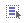 Use this icon to select all invoices to copyDeselect All Invoices 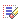 Use this icon to deselect all invoices to copyTemplate Invoice IDUse this field to enter the invoice number to be copiedCopy Begin Dt /Copy End DtThese fields represent the start and end copy dates for this template.  When you initiate the copy bill group process, the system determines if the run date is within these copy dates.New Bill StatusUse this field to enter the status that is assigned to the new bill; HLD (Hold) or NEWFieldDescriptionReset Copy Invoice IDUse this button to reset all of the copy invoice IDs to NEXT.  Before running the process again, reset the copy invoice IDs.  Otherwise, the system attempts to reassign the old invoice IDs to the new bills and an error occurs.  Clear ReplaceUse this button to clear the Replace Template check boxes for the entire groupCopy Invoice IDUse this field to define the invoice number of the new bill.  The default field value is NEXT.  It is best practice to leave the default value, but if you have authorization, you can override this default with any number if that number is not a duplicate of an existing invoice.Replace TemplateUse this checkbox to make the bill the “template” from which you copy when making changes to the original bill and want to keep those changes every time you copy bills.  The copy is identical to the template.  You can use either the original bill or the new copy as the template.  You can change the resulting copy through bill entry.  For example, you can add lines, alter amounts and dates, or modify header and line notes on the bill that you just created through the copy process.  In addition, you can incorporate all changes into the new template to include the modifications that you make to this bill (which is now the new template in the copy group) in any subsequent copy processes. Select the Replace Template check box in conjunction with bill status change.  If you do not select this option, the templates do not change and SMART uses the old version the next time that you run the copy process.Copy StepThis field displays the status of the last copy bill group runPage NameNavigationRun Bill Copy Group Page     Billing Homepage > Online Billing > Create Invoices > Copy Bill GroupNavBarRun Bill Copy Group Page     Navigator > Billing > Maintain Bills > Copy Bill GroupFieldDescriptionBill Copy Group IDThis field is the Copy Group ID that was created on the Define Copy Group pageBill Header From /To DateUse these fields to create new To and From header datesBill Line From/To DateUse this field to enter new To and From bill datesInvoice DateUse this field to enter the invoice date.  This can be a past, current, or future date.RUN buttonClick to start the Copy Group Process BICPYGRPPage NameNavigationRecurring Bill Schedule Navigator > Billing > Maintain Bills > Recurring Bill ScheduleFieldDescriptionTemplate InvoiceThis is the number from the invoice you are using as a template.  SMART auto-generates the number when the original bill was created.Start DateUse this field to enter the start date of the recurring bill scheduleEnd DateUse this field to enter the ending date of the recurring bill schedulePre-Assign Invoice NumbersSelect this field if you want SMART to pre-assign invoice numbers in a recurring scheduleUse Header Dates for Lines Select this checkbox to use the bill header From and To Dates on the bill lines (for invoices that have not been generated).  Do not select if you prefer the line From and To Dates to appear by default from the recurring bill template.Generate Rev. Rec. Schedule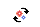 Use this icon to generate a recurring bill schedule, or to regenerate if changes were madeRecurring Schedule SectionThe recurring bill schedule is shown once you generate the scheduleGenerate DateThis field is auto-populated based on the billing cycle selected on the Header – Info 1 page once the Generate Rev. Rec. Schedule is runInvoice DateThis field is auto-populated based on the billing cycle selected on the Header – Info 1 page once the Generate Rev. Rec. Schedule is runInvoiceWhen generating the invoice, SMART uses the value in this field as the invoice ID.  If the invoice value is Next, SMART assigns the next available invoice number in the sequence once that invoice is generated.  If Pre-Assign Invoice Number is selected, SMART assigns all of the invoice numbers to the recurring bills when you save the page.Inv. GeneratedThis indicates whether SMART generated the invoice for the corresponding line.  If the indicator is Y (yes), the date on which the invoice was generated appears under Date.Page NameNavigationGenerate Recurring Bills Navigator > Billing > Maintain Bills > Create Recurring Bills FieldDescriptionBusiness UnitUse this field to enter your agency specific business unit.  You must enter a business unit.Range SelectionUse this selection area to choose the range of bills based on Bill Cycle, Invoice ID, Customer ID, or all the above.  It is best practice to use Invoice ID so one division of an agency does not accidentally create a recurring bill for another division of that agency who might not be ready to create their own recurring bills.Page NameNavigationInstallment Bill Terms     Navigator > Billing > Maintain Bills > Installment Bill Schedule FieldDescriptionInstallment PlanUse this field to identify a predefined plan Page NameNavigationInstallment Bill Schedule     Navigator > Billing > Maintain Bills > Standard Billing > Installment Bill Schedule Link > Installment Bill ScheduleFieldDescriptionStart DateUse this field to enter the date from which the installment bill schedule is effectivePre Assign Invoice NumbersSelect this check box to have SMART assign all of the invoice numbers to the installment bills when you save the page.  Clear this check box to have SMART assign invoice numbers when you generate installment bills.Generate Installment Bill Schedule 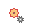 Use this button to generate the installment bill schedule for percentage installments or equal installments plans.  If you change any of the schedule information on this page, the Generate Installment Bill Schedule button name changes to Regenerate Installment Bill Schedule.  Regenerating an installment bill schedule deletes and replaces any lines for which installment bills have not already been generated.NumberThis is an auto-populated field that holds the number of the installment bill in sequential order.  This field cannot be changed or updated.Generate DateUse this field to enter the date on which you want the system to generate the invoices.  The system generates only installment bills with a generate date that is equal to or earlier than the current date.  However, if you choose to Generate an Installment Bill Schedule, SMART auto populates the generate date.Installment AmountThis field is auto populated by SMART with the pre-defined bill amount.  This field cannot be changed or updatedPage NameNavigationInstallment Billing Schedule Tab Expanded     Navigator > Billing > Maintain Bills > Standard Billing > Installment Bill Schedule Link > Installment Bill SchedulePage NameNavigationGenerate Installments     Navigator > Billing > Maintain Bills > Create Installment Bills Page NameNavigationBill Line Search Billing Homepage > Online Billing > Search for Bills > Lines Not InvoicedNavBarBill Line SearchNavigator > Billing > Locate Bills > Bills Not InvoicedPage NameNavigationBill Summary Info  Billing > Online Bills > Manage Bills > Review Billing Info Summary NavBarBill Summary Info  Navigator > Billing > Locate Bills > Bills Not Invoiced > Bill Selection > Summary Link Page NameNavigationNon-Consolidated Pro Forma   Billing Homepage > Create Invoices > Print Pro FormaNavBarNon-Consolidated Pro Forma   Navigator > Billing > Generate Invoices > Non-Consolidated > Print Pro FormaFieldDescriptionRange SelectionUse this field to select the range type.From/To InvoiceUse this field to enter the From and To Invoice Numbers for the Pro Formas  you wish to process and printBills To Be Processed Icon 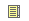 Use this icon to view and verify the listing of bills to be processed as part of the pro-forma process.  This should be done after all the parameters have been entered.  Run ButtonClick to run the Pro Forma processFieldDescriptionServer NameSelect server SelectClick to select processDescriptionProforma & Print describes Process NameProcess NameProcess Name for Proforma & Print is BIJOBP01TypeSelect Web from drop down listFormatSelect PDF from drop down listClick the OK button after completing the above fields Click the OK button after completing the above fields FieldDescriptionRefresh buttonClick until Run Status is “Success” and Distribution Status is “Posted”InstanceNumber created for each process requestProcess NameProcess Name for Proforma & Print is BIJOBP01Click the Process Name BIJOBP01 link for your process instanceClick the Process Name BIJOBP01 link for your process instance